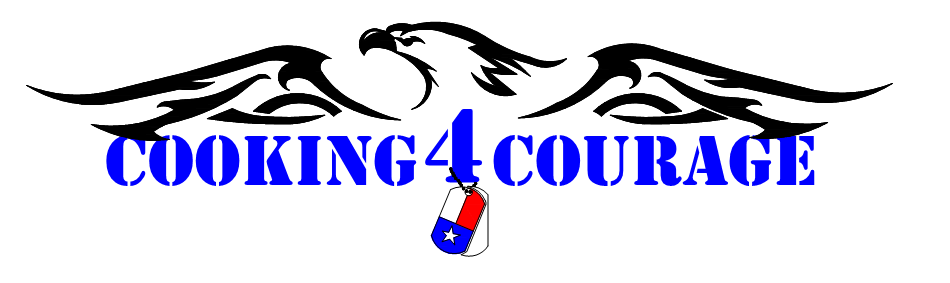 TUFF KID'S COOK-OFFSATURDAY November 12, 2022Unity Park, MagnoliaCalling all Kid Cookers! Event Date:  11/12/2022
Event Location:  Unity Park, Magnolia, TX
Check-In Time: 9:00AM
Head Cook Mandatory Meeting: 9:00AM (Pork Chops, & Turn-In Containers will be given)
Fire Up Pits: 9:30AM
Pork Chop Turn-In: 11:00AM
RULES & STANDARDS:This is a Kids Bar-B-Q Cook-Off. Age Groups Junior 6-10 & Senior 11-15Entry fee is $25.00 per child.Parents can register online at www.tufffoundation.org.Each Child cooking must always have adult supervision with them.The Child cooking must do all the preparation, seasoning & cooking of their entry.Each Cooker will be provided with two (2) Pork Loin Chops and Charcoal.Pork Chop Entry – Cookers will need to bring their own cooking utensils, i.e.; knives, tongs, spatulas etc. Cookers are allowed, and encouraged, to use their own “special” seasonings and marinades. Sauce and mops may be used during cooking. Sauces must be cooked on, not poured on for presentation. No sauces or garnishes may be added to the judging container.Each team must turn in a minimum of one (1) pork chop in the container provided. Only the entry meat is allowed in the turn in box.AWARDS:Trophy awards will be given for 1st -3rd Per Division.TUFF KID'S COOK-OFFSATURDAY November 12, 2022Unity Park, MagnoliaCheck In at 9:00 am	Pork Chop Turn in at 11:00am	Parent Name	Email Address	Cell Phone Number	Kid Cooker Name	Age	Date of Birth	Team Name	Complete 1 registration form for each Child participating.I acknowledge I have read the rules for the Kid’s Cook-Off, and we will abide by those rules. We understand the judge’s decision is final. The TUFF Foundation, the cook-off promoters, and/or sponsors are not liable for any accidents or injuries.  Parent Signature	Date	Awards will be announced during Cooking4Courage Award ceremony.Register online at www.tufffoundation.orgFor additional information please contact us at cooking4courage@gmail.com